                TOWN OF AMITY AGENDA  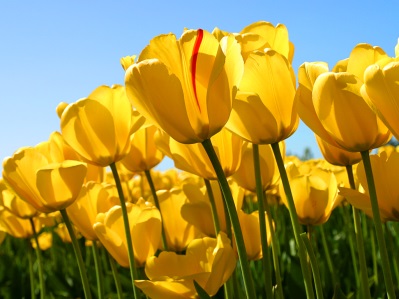 	   April 9, 2018
1.     Call to Order2.    Pledge of Allegiance3.    Approval of minutes of previous meeting	4.    Guests - Lisa Shay-East Wind Nurseries-update 5.    Supervisor’s Announcements6.    Highway Superintendent’s Report7.    On-Going Business           1.  Review Abstracts            2.  Town Clerk Report             3.  DCO Report                4.  Bookkeeper’s Report            5.  YTD Budget8.   Approval of Abstracts     9.   Old Business 10.  New Business-Candidates for Election 2018                               Amity Daze                               Lisa Schmitt, Appointment for BAR                        11.  Round Table-Annual Meeting in Houghton (need to complete form)12.  Open to Public Comments13.  AdjournmentReminder:  Check your mail box folders!